Forces and Motion Lab #2Find today’s date on my calendar. Click on the Forces Lab 2 and then click simulation. Open the file that downloaded. Click on the acceleration tab at the top of the simulationClick the forces, masses, speed, and acceleration boxes so they are checkedSlide the friction to none.Drag a box onto the track.Use the slider under the frozen track to push the box (See below): 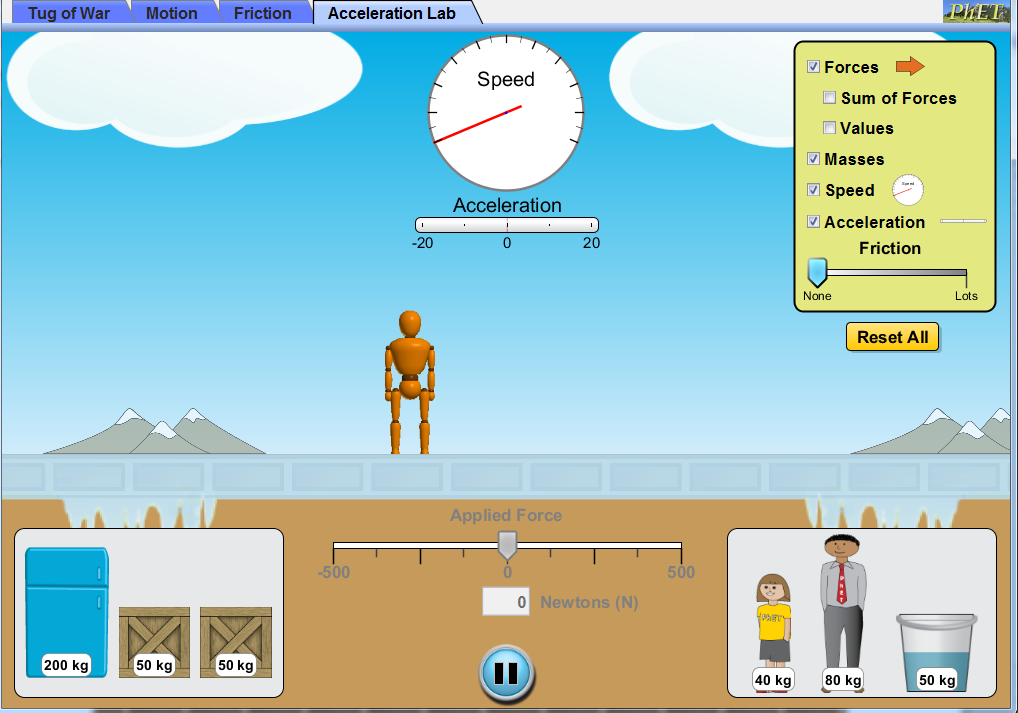 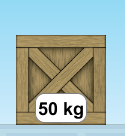 Use the simulation to answer each of the questions below (Use complete sentences to answer each question:How do you make the box speed up? I make the box speed up by ______________________________________________________________________________________________________________How do you make the box move at a constant speed?I make the box move at a constant speed by ______________________________________________________________________________________________________________Once the box is moving how do you make it stop?__________________________________________________________________________________________________________________________________________Once the box is moving how do you make it change direction?__________________________________________________________________________________________________________________________________________Describe the motion the box undergoes when you make it change direction.__________________________________________________________________________________________________________________________________________Any change in motion is called acceleration. When does the box accelerate?__________________________________________________________________________________________________________________________________________What is the acceleration of each item? I did the first one. Check my answer. Then find the acceleration of all the others. Use the table above. How do you find force?Force = ________________ x _______________________How do you find acceleration?Acceleration =   How do you find Mass?Mass =         How much force would the orange man need to use for the 200kg Fridge to accelerate at 5m/s2?ObjectMassAccelerationForce Young Woman40 kg10m/s2400 NMan in Suit80kg400NBucket50 kg500N